19 декабря 2022 г.                                                                                         № 2196О внесении изменений в Положение об обеспечении питанием обучающихся общеобразовательных организаций Предгорного муниципального округа Ставропольского края за счет средств бюджета Ставропольского края и бюджета Предгорного муниципального округа Ставропольского края, утвержденное постановлением администрации Предгорного муниципального округа Ставропольского края от 15 апреля 2021 г. № 834 «Об обеспечении питанием обучающихся общеобразовательных организаций Предгорного муниципального округа Ставропольского края за счет средств бюджета Ставропольского края и бюджета Предгорного муниципального округа Ставропольского края»В соответствии с Федеральным законом от 04 ноября 2022 г. № 419-ФЗ «О внесении изменений в отдельные законодательные акты Российской Федерации», частью 5 статьи 20 Федерального закона от 06 октября 2003 г                 № 131-ФЗ «Об общих принципах организации местного самоуправления в Российской Федерации», администрация Предгорного муниципального округа Ставропольского краяПОСТАНОВЛЯЕТ:1. Внести следующие изменения в Положение об обеспечении питанием обучающихся общеобразовательных организаций Предгорного муниципального округа Ставропольского края за счет средств бюджета Ставропольского края и бюджета Предгорного муниципального округа Ставропольского края, утвержденное постановлением администрации Предгорного муниципального округа Ставропольского края от                                         15 апреля 2021 г. № 834 «Об обеспечении питанием обучающихся общеобразовательных организаций Предгорного муниципального округа Ставропольского края за счет средств бюджета Ставропольского края и бюджета Предгорного муниципального округа Ставропольского края» следующие изменения:1.1. в подпункте 2.1.4. исключить:слова «на территории Ставропольского края»;слова «Ставропольского края» после слов «направленных военным комиссариатом»;1.2. подпункт 2.1.4. дополнить абзацем следующего содержания:«дети граждан, пребывающих в добровольческих формированиях, содействующих выполнению задач, возложенных на Вооруженные Силы Российской Федерации, в период мобилизации, в период действия военного положения, в военное время, при возникновении вооруженных конфликтов, при проведении контртеррористических операций, а также при использовании Вооруженных Сил Российской Федерации за пределами территории Российской Федерации (далее – пребывающие в добровольческие формирования) до окончания действия такого контракта, плюс один месяц.»;1.3. подпункт 2.3. дополнить словами «и дети, обучающиеся в спортивном классе» после слова «здоровья»;1.4. абзац 9 подпункта 3.4. изложить в следующей редакции:«- для детей мобилизованных граждан, детей добровольцев и детей, пребывающих в добровольческих формированиях – справка военного комиссариата, справка воинской части или справка добровольческого формирования (отряда) при Министерстве обороны РФ.».2. Разместить настоящее постановление на официальном сайте Предгорного муниципального округа Ставропольского края www.pmosk.ru в информационно – телекоммуникационной сети «Интернет».3. Настоящее постановление вступает в силу со дня его обнародования, распространяется на правоотношения, возникшие с 01 декабря 2022 г.  Глава Предгорногомуниципального округаСтавропольского края                                                                  Н.Н. Бондаренко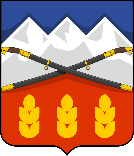 ПОСТАНОВЛЕНИЕАДМИНИСТРАЦИИ ПРЕДГОРНОГО МУНИЦИПАЛЬНОГО ОКРУГАСТАВРОПОЛЬСКОГО КРАЯст. Ессентукская